Name of Journal: World Journal of Clinical CasesManuscript NO: 46113Manuscript Type: Case ReportOncogenic osteomalacia caused by a phosphaturic mesenchymal tumor of the femur: A case reportTang D et al. osteomalacia caused by phosphaturic mesenchymal tumorDong Tang, Xiao-man Wang, Yong-sheng Zhang, Xiao-Xiao MiDong Tang, Department of Medical Imaging (Radiology), The Affiliated Hospital of Hangzhou Normal University, Hangzhou 310015, Zhejiang Province, ChinaXiao-man Wang, Department of Ultrasound, The Affiliated Hospital of Hangzhou Normal University, Hangzhou 310015, Zhejiang Province, ChinaYong-sheng Zhang, Department of Radiology, Hangzhou Hospital of Traditional Medicine, Hangzhou 310015, Zhejiang Province, ChinaYong-sheng Zhang, Department of Radiology, The Second Affiliated Hospital of Zhejiang Chinese Medical University, Hangzhou 310015, Zhejiang Province, ChinaXiao-Xiao Mi, Institute of Translational Medicine, The Affiliated Hospital of Hangzhou Normal University, Hangzhou 310015, Zhejiang Province, ChinaORCID number: Dong Tang (0000-0003-0979-9675); Xiao-man Wang (0000-0002-9220-5569); Yong-sheng Zhang (0000-0002-9618-5219); Xiao-xiao Mi (0000-0001-5516-3139).Author contributions: All authors have contributed significantly; Mi XX and Tang D conceived and designed the project with great input from Wang XM and Zhang YS; Tang D and Wang XM provided the radiological and pathological imaging analysis; Zhang YS was involved in the biomedical analysis; Mi XX wrote the manuscript with input from Wang XM, Zhang YS, and Tang D.supported by Research Found Project of Hangzhou Normal University Affiliated Hospital.Informed consent statement: Informed written consent was obtained from the patient for publication of this case report and accompanying images.Conflict-of-interest statement: The authors declare that they have no competing interests.CARE Checklist (2016) statement: The authors have read the CARE Checklist (2016), and the manuscript was prepared and revised according to the CARE Checklist (2016).Open-Access: This article is an open-access article which was selected by an in-house editor and fully peer-reviewed by external reviewers. It is distributed in accordance with the Creative Commons Attribution Non Commercial (CC BY-NC 4.0) license, which permits others to distribute, remix, adapt, build upon this work non-commercially, and license their derivative works on different terms, provided the original work is properly cited and the use is non-commercial. See: http://creativecommons.org/ licenses/by-nc/4.0/Manuscript source: Unsolicited manuscript.Corresponding author: Xiao-xiao Mi, PhD, Chief Technician, Institute of Translational Medicine, The Affiliated Hospital of Hangzhou Normal University, 126 Wenzhou Road, Hangzhou 310015, Zhejiang Province, China. mixiaoxiao1987@163.comReceived: February 2, 2019Peer-review started: February 11, 2019First decision: May 31, 2019Revised: June 4, 2019Accepted: June 20, 2019Article in press: June 20, 2019Published online: August 6, 2019AbstractBackgroundOncogenic osteomalacia caused by phosphaturic mesenchymal tumors is very difficult to detect. We report a case of tumor-induced osteomalacia caused by a phosphaturic mesenchymal tumor of the left femur in a middle-aged woman after medical imaging and biopsy.Case SummaryA 57-year-old woman presented with progressive bone pain for five years. She was diagnosed with hypophosphatemic osteomalacia, as her laboratory data showed low serum phosphorus and low serum calcium. Her knee joint radiography revealed an osteolytic lesion of the left femur. Computed tomography scan showed mixed density shadows in the left femur. Magnetic resonance imaging of the left femur showed the presence of an oval area with a hypointense signal in T1-weighted magnetic resonance imaging (MRI) and high-low mixed signal in T2-weighted MRI. Biopsy samples revealed the presence of short spindle cells, vascularization, and characteristics of phosphaturic mesenchymal tumors. Tumor resection was performed, and the clinical presentations and laboratory abnormalities were reversed. ConclusionDiagnosis of oncogenic osteomalacia is difficult due to the varieties and localization of source tumors and absence of pathognomonic biomedical signs. Our case highlights the importance of a combination of medical imaging and biopsy in the diagnosis of oncogenic osteomalacia caused by a phosphaturic mesenchymal tumor.Key words: Oncogenic osteomalacia; Phosphaturic mesenchymal tumor; Hypophosphatemia; Hypocalcemia; Case report© The Author(s) 2019 Published by Baishideng Publishing Group Inc. All rights reserved.Core tip: Oncogenic osteomalacia caused by phosphaturic mesenchymal tumors is not easily identifiable or detectable due to its rarity and nonspecific presentations. Herein, we provided a successful example of diagnosis of phopshaturic mesenchymal tumors-induced oncogenic osteomalacia in a female patient who presented a progressive bone pain. Our case emphasizes that histologically benign phosphaturic mesenchymal tumors that are responsible for oncogenic osteomalacia can also cause bone destruction.Citation: Tang D, Wang XM, Zhang YS, Mi XX. Oncogenic osteomalacia caused by a phosphaturic mesenchymal tumor of the femur: A case report. World J Clin Cases 2016; 7(15):2081-2086URL: https://www.wjgnet.com/2307-8960/full/v7/i15/2081.htm  DOI: https://dx.doi.org/10.12998/wjcc.v7.i15.2081IntroductionOncogenic osteomalacia, also known as tumor-induced osteomalacia, is an uncommon cause of osteomalacia. At present, approximately 140 different tumors have been reported in association with oncogenic osteomalacia, and most tumor-induced osteomalacia-associated tumors are phosphaturic mesenchymal tumors[1,2]. Phosphaturic mesenchymal tumors are found to be commonly associated with phosphaturia and a decreased level of serum 1,2-dihydroxyvitamin D3 that is resistant to vitamin D supplementation. However, oncogenic osteomalacia caused by phosphaturic mesenchymal tumors is not easily identifiable or detectable due to its rarity and nonspecific presentations. The clinical presentations of the patients include nonspecific symptoms of fatigue, bone pain and musculoskeletal weakness[3]. Although rare, the diagnosis of phosphaturic mesenchymal tumor should be considered in any patient who presents with hypophosphaturic osteomalacia and no other physiologic cause.In our case, oncogenic osteomalacia was caused by a phosphaturic mesenchymal tumor localized in the patient’s left femur. The patient presented with progressive bone pain with no etiology for five years. After X-ray, computed tomography (CT), magnetic resonance imaging (MRI), and biopsy, a diagnosis of oncogenic osteomalacia caused by phosphaturic mesenchymal tumor was made. Resection of the tumor was performed, and the clinical presentations and laboratory abnormalities were reversed. Here, our case emphasizes that histologically benign phosphaturic mesenchymal tumors that are responsible for oncogenic osteomalacia can also cause bone destruction. Its diagnosis is, thus, reliably achieved by histopathological examination combined with medical imaging.Case presentationChief complaintsA 57-year-old woman presented with progressive bone pain of the whole body for three years. History of present illnessFive years ago, there was no obvious cause for the appearance of pain in her right third toe; pain then developed into the right instep with an associated jerk and then progressively appeared in the right thigh with an associated jerk, thus affecting her ability to walk. Three years ago, systemic pain appeared, especially bone pain. There was also pain in her muscles and skin. Reduction or even no pain was felt while lying flat. At this time, she also had the ability to do laundry or cook. Two years ago, pain prevented her from daily exercise, and she had to stay in bed. There was no accompanying fever, coma, cough, dizziness, headache, chest tightness, palpitation, nausea, vomiting, or abdominal pain. Five years ago, she was first examined at a hospital, and her laboratory workup showed slightly low levels of serum phosphorus (0.63 mmol/L, reference range: 0.80-1.48 mmol/L) and low serum calcium (1.98 mmol/L, reference range: 2.10-2.60 mmol/L). Bone density examination showed osteoporosis in her left acetabulum and osteopenia in her lumbar spine. Chest and abdomen computed tomographic scans did not reveal any abnormalities. However, the photographs were not available now. She was treated with calcium and vitamin D supplementation. However, her pains persisted. The woman was introduced to our hospital approximately 5 years after the onset of her symptoms.FINAL DIAGNOSISPhysical examination showed that palpation on the right upper abdomen was normal; signs such as purple striae, moon face, and central obesity were not observed.Her laboratory data also revealed a slight hypophosphatemia (0.76 mmol/L, reference range: 0.80-1.48 mmol/L) and hypocalcemia (1.86 mmol/L, reference range: 2.10-2.60 mmol/L). Her knee radiographs showed that her bony trabeculae were sparse and her bone density was widely reduced (Figure 1). The x-ray radiograph also showed an oval osteolytic lesion in the inferior medullar cavity of the left femur (Figure 1B, arrow). A subsequent CT scan revealed that mixed density shadows were shown in the intramedullary cavity of the left femur (Figure 2, arrow). Non-uniform enhancement in this lesion area was observed post-contrast. However, no obvious abnormalities were seen in the surrounding soft tissues. MRI of the left knee showed the presence of an intramedullary tumor in the left femur, which showed a hypointense signal on the T1-weighted image (Figure 3A, arrow) and a high-low mixed signal intensity on the T2-weighted image (Figure 3B and C, arrow). Thus, a tumor-induced osteomalacia was confirmed.TREATMENT AND OUTCOMEThe tumor was resected in a hospital her nearby, and the histology revealed a phosphaturic mesenchymal tumor with the presence of spindle cells and prominent blood vessels (Figure 4). Her serum phosphorus and calcium returned to the normal range (phosphorus: 0.89 mmol/L, reference range: 0.80-1.48 mmol/L; calcium: 2.29 mmol/L, reference range: 2.10-2.60 mmol/L), and now the woman can exercise daily and has not had any recent complaints.DiscussionThe existence of tumor-induced osteomalacia is not widely recognized, and its diagnosis can often be delayed[4]. Tumors that are involved in oncogenic osteomalacia include phosphaturic mesenchymal tumors, fibrous dysplasia, osteosarcoma, and others[5-7]. Folpe et al[2] revealed that 90% of tumor-induced osteomalacia cases are associated with phosphaturic mesenchymal tumors. Phosphaturic mesenchymal tumors are most often seen in the head and lower extremities, and approximately 53% of them occur in bone, 45% in soft tissue, and 3% in skin[8]. Most phosphaturic mesenchymal tumors are seen in middle-aged adults, with no gender difference[9]. The histology of phosphaturic mesenchymal tumors features proliferation of spindle cells and oval cells, vascularization, a cartilage-like matrix, and giant cells[10]. Although rare, malignant tumors with metastasis and infiltration can also be present[11-13]. The present case of phosphaturic mesenchymal tumor occurred in the left femur and led to hypophosphatemia osteomalacia in a middle-aged woman.Hypophosphatemia in tumor-induced osteomalacia is caused by the mRNA overexpression of FGF-23, a protein that is produced at low levels by osteocytes[10,14]. FGF-23 plays important roles in phosphate homeostasis and vitamin D metabolism. After binding with the FGFr1 receptor and the transmembrane protein Klotho, FGF-23 exerts bioactivity at the proximal tubules, where it inhibits phosphate resorption. FGF-23 also impairs the activity of hydroxylation of 25-hydroxyvitamin (OH) D3. These mechanisms mainly lead to hypophosphatemia and osteomalacia[15,16]. However, in China, the serum FGF-23 test is not routinely provided in most hospitals. This highlights the need for our clinicians to be aware of its entity and to give an appropriate investigation of phosphaturic mesenchymal tumor-induced osteomalacia.Phosphaturic mesenchymal tumors are often very small in size and grow slowly, which makes them difficult to locate[10]. Malignant tumors and metastasis can often be detected. Infiltration of the surrounding tissue can also happen. Widespread bone metastases may lead to the occurrence of pathological fractures and spinal cord compression, thus significantly affecting patient outcomes. There are no established guidelines for the treatment of metastatic phosphaturic mesenchymal tumors. Complete tumor resection corrects the biochemical abnormalities and remineralization of bone. In our case, we did not observe metastases of the tumors, and resection of the tumors relieved pain and reversed the biochemical abnormalities in the patient. Our case demonstrated that histologically benign phosphaturic mesenchymal tumors can also cause bone pain.In conclusion, we reported a case of oncogenic osteomalacia caused by a phosphaturic mesenchymal tumor of the left femur in a middle-aged woman. Our case emphasizes that histologically benign phosphaturic mesenchymal tumors that are responsible for oncogenic osteomalacia can also cause bone destruction. Its diagnosis is, thus, reliably achieved by histopathological examination combined with medical imaging. We expect that the detailed description of this case presentation of oncogenic osteomalacia will provide a valuable resource to facilitate the diagnosis of such diseases in the future.AcknowledgementsThe authors would like to thank colleagues from the Department of Radiology and Ultrasound Imaging of Hangzhou Normal University Affiliated Hospital for their support and collaboration.REFERENCES1 Rosenberg AE. WHO Classification of Soft Tissue and Bone, fourth edition: summary and commentary. Curr Opin Oncol 2013; 25: 571-573 [PMID: 23942303 DOI: 10.1097/01.cco.0000432522.16734.2d]2 Folpe AL, Fanburg-Smith JC, Billings SD, Bisceglia M, Bertoni F, Cho JY, Econs MJ, Inwards CY, Jan de Beur SM, Mentzel T, Montgomery E, Michal M, Miettinen M, Mills SE, Reith JD, O'Connell JX, Rosenberg AE, Rubin BP, Sweet DE, Vinh TN, Wold LE, Wehrli BM, White KE, Zaino RJ, Weiss SW. Most osteomalacia-associated mesenchymal tumors are a single histopathologic entity: an analysis of 32 cases and a comprehensive review of the literature. Am J Surg Pathol 2004; 28: 1-30 [PMID: 14707860 DOI: 10.1097/00000478-200401000-00001]3 Carpenter TO. Oncogenic osteomalacia--a complex dance of factors. N Engl J Med 2003; 348: 1705-1708 [PMID: 12711747 DOI: 10.1056/NEJMe030037]4 Hautmann AH, Hautmann MG, Kölbl O, Herr W, Fleck M. Tumor-Induced Osteomalacia: an Up-to-Date Review. Curr Rheumatol Rep 2015; 17: 512 [PMID: 25900190 DOI: 10.1007/s11926-015-0512-5]5 Boyce AM, Bhattacharyya N, Collins MT. Fibrous dysplasia and fibroblast growth factor-23 regulation. Curr Osteoporos Rep 2013; 11: 65-71 [PMID: 23532406 DOI: 10.1007/s11914-013-0144-5]6 Jiang Y, Xia WB, Xing XP, Silva BC, Li M, Wang O, Zhang HB, Li F, Jing HL, Zhong DR, Jin J, Gao P, Zhou L, Qi F, Yu W, Bilezikian JP, Meng XW. Tumor-induced osteomalacia: an important cause of adult-onset hypophosphatemic osteomalacia in China: Report of 39 cases and review of the literature. J Bone Miner Res 2012; 27: 1967-1975 [PMID: 22532501 DOI: 10.1002/jbmr.1642]7 Weidner N. Review and update: oncogenic osteomalacia-rickets. Ultrastruct Pathol 1991; 15: 317-333 [PMID: 1755097 DOI: 10.3109/01913129109016242]8 Ungari C, Rocchi G, Rinna C, Agrillo A, Lattanzi A, Pagnoni M. Hypophosphaturic mesenchymal tumor of the ethmoid associated with oncogenic osteomalacia. J Craniofac Surg 2004; 15: 523-527 [PMID: 15111823 DOI: 10.1097/00001665-200405000-00036]9 William J, Laskin W, Nayar R, De Frias D. Diagnosis of phosphaturic mesenchymal tumor (mixed connective tissue type) by cytopathology. Diagn Cytopathol 2012; 40 Suppl 2: E109-E113 [PMID: 22927293 DOI: 10.1002/dc.21647]10 Chong WH, Molinolo AA, Chen CC, Collins MT. Tumor-induced osteomalacia. Endocr Relat Cancer 2011; 18: R53-R77 [PMID: 21490240 DOI: 10.1530/ERC-11-0006]11 Sidell D, Lai C, Bhuta S, Barnes L, Chhetri DK. Malignant phosphaturic mesenchymal tumor of the larynx. Laryngoscope 2011; 121: 1860-1863 [PMID: 21721013 DOI: 10.1002/lary.21916]12 Uramoto N, Furukawa M, Yoshizaki T. Malignant phosphaturic mesenchymal tumor, mixed connective tissue variant of the tongue. Auris Nasus Larynx 2009; 36: 104-105 [PMID: 18329207 DOI: 10.1016/j.anl.2008.01.003]13 Ogose A, Hotta T, Emura I, Hatano H, Inoue Y, Umezu H, Endo N. Recurrent malignant variant of phosphaturic mesenchymal tumor with oncogenic osteomalacia. Skeletal Radiol 2001; 30: 99-103 [PMID: 11310207]14 Graham R, Krishnamurthy S, Oliveira A, Inwards C, Folpe AL. Frequent expression of fibroblast growth factor-23 (FGF23) mRNA in aneurysmal bone cysts and chondromyxoid fibromas. J Clin Pathol 2012; 65: 907-909 [PMID: 22933546 DOI: 10.1136/jclinpath-2012-200852]15 Hernando N, Wagner C, Biber J, Murer H. Kidney kinase network regulates renal ion cotransport. J Clin Invest 2007; 117: 3179-3182 [PMID: 17975663 DOI: 10.1172/JCI33859]16 Kumar R. Tumor-induced osteomalacia and the regulation of phosphate homeostasis. Bone 2000; 27: 333-338 [PMID: 10962341 DOI: 10.1016/S8756-3282(00)00334-3]P-Reviewer: Anand A S-Editor: Ma YJ L-Editor: Wang TQ E-Editor: Xing YXSpecialty type: Medicine, research and experimentalCountry of origin: ChinaPeer-review report classificationGrade A (Excellent): 0Grade B (Very good): 0Grade C (Good): CGrade D (Fair): 0Grade E (Poor): 0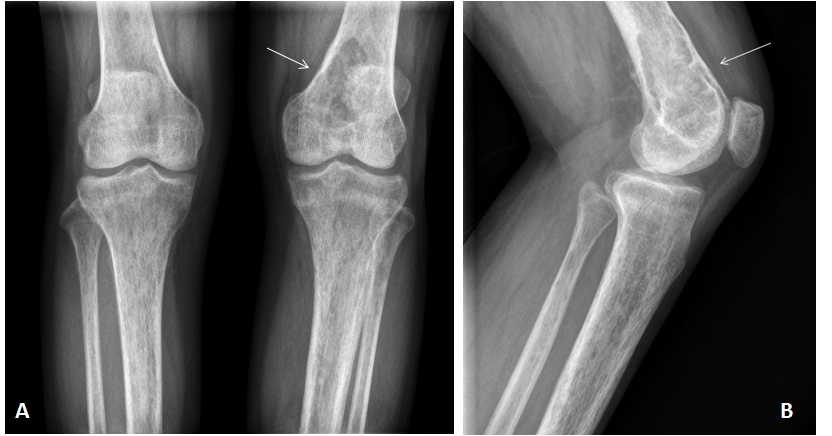 Figure 1 X-rays of knee joints. A: Anteroposterior view; B: Lateral view. Bone trabeculae of both knees are sparse, bone density is widely reduced, and an oval osteolytic area is shown in the inferior medullary cavity of the left femur (arrow).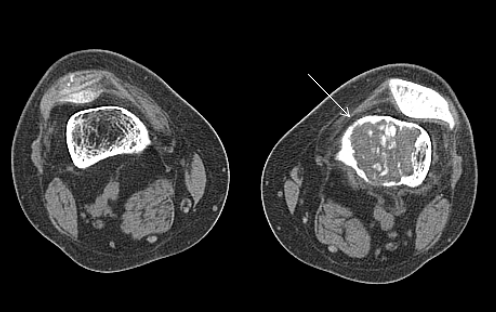 Figure 2 Computed tomography scans of knee joints. Mixed density shadows are shown in the intramedullary cavity of the left femur (arrow). Computed tomography values 45-70 HU.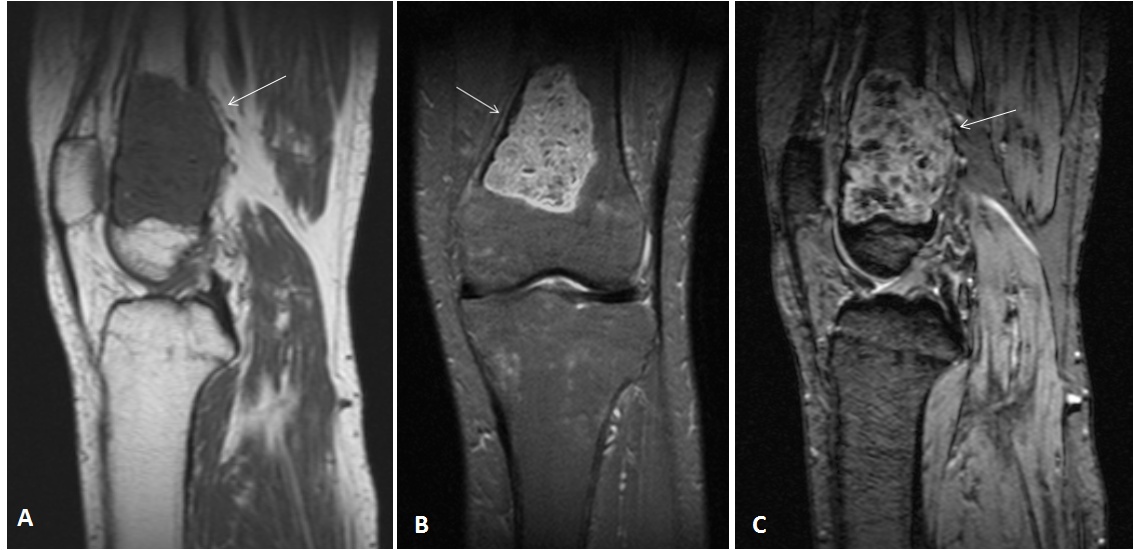 Figure 3 Magnetic resonance imaging of the left knee. A: T1WI sagittal view; B: PDWI coronal view; C: PDWI sagittal view. T1 hypointense (arrow, A) and T2 high-low mixed signal (arrows, B and C) are shown.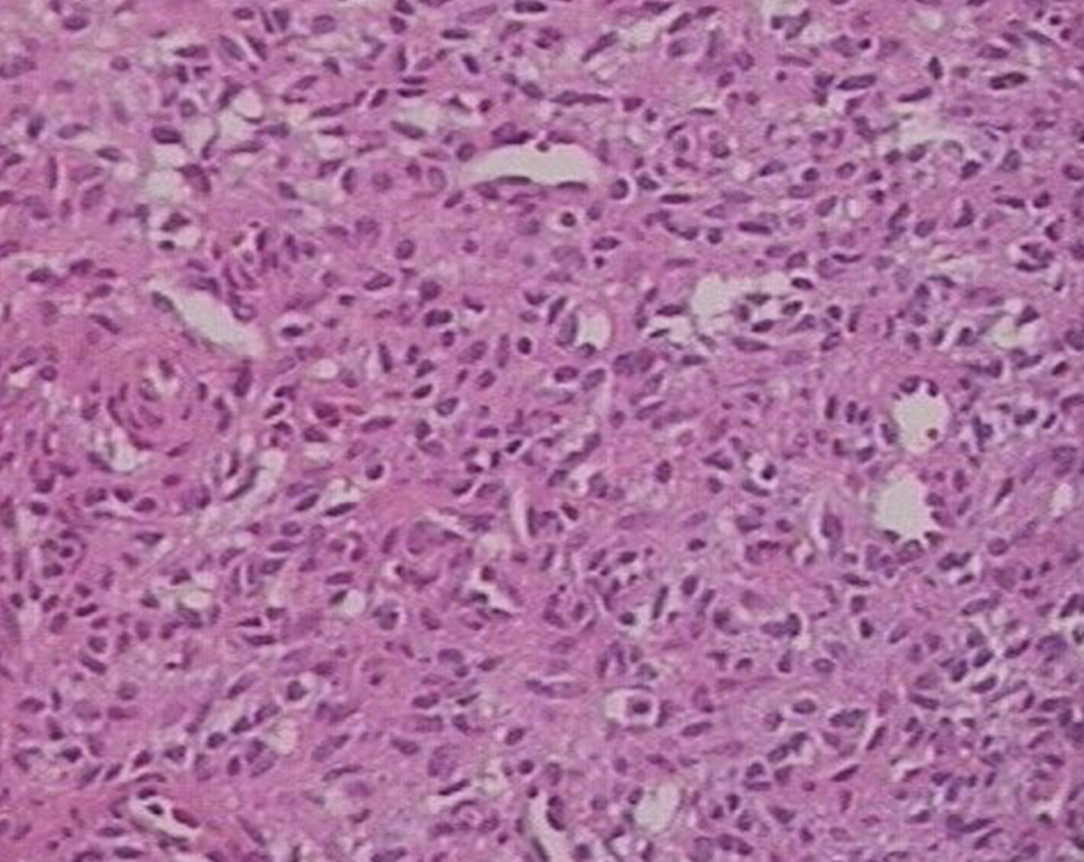 Figure 4 Histology of the resected tumor. Note the presence of short spindle cells and a large number of blood vessels. Some spindle cells grew around blood vessels. HE stain 100 ×.